Дорогие ребята!Мы все обеспокоены экологической обстановкой в мире и считаем, что сегодняшний кризис, вызванный пандемией – это будущий важный скачок в развитии человека. Мир развивается всегда по-разному и требует от нас нестандартного подхода. Первые изменения в природе, которые последовали после остановки предприятий и мер карантина - это очищение воздуха, водоемов, появление более свободных живых существ.Приглашаем вас принять участие в экомарафоне «Пока сидишь дома», который проводит Благотворительный Фонд «Подари Планете Жизнь».Для участия в марафоне необходимо еженедельно (до 28.04, 05.05, 12.05 включительно), в фотоальбоме  https://vk.com/album-153601642_271816432, публиковать личные фотоотчеты о собранной дома макулатуре, пластике, пластиковых крышечках и батарейках Внимание, ваш фотоотчет должен содержать:-  Фотографию собранного вторсырья за неделю.-  Количество вторсырья в кг. - Любой из представленных хэштегов #покасижудомаберегуприроду#СОШ24 #минутадлябудущего#СОШ24 #экомарафонпокасижудома#СОШ24По окончании режима самоизоляции мы определим день сбора всего вторсырья на территории школы и примем участие в конкурсе «Скажи мусору Нет».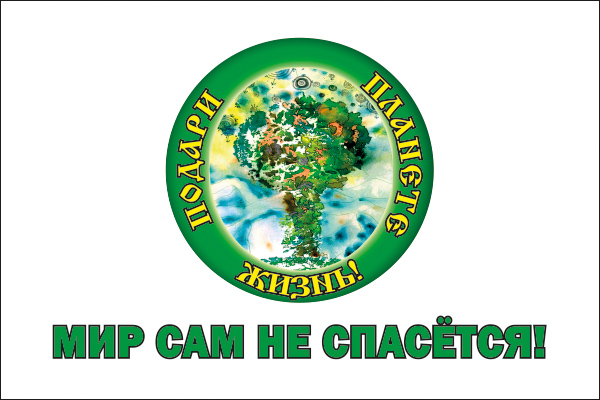 